	February Birthdays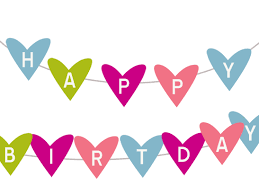 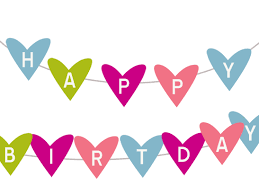 February 1	Janet AugustineHelen Moehler		Virginia WierzbickiFebruary 3	Pamela EatonLogan Foster		Nancy Kunitzer		Cynthia SchmittFebruary 4	Jack ChampagneFebruary 5	John Julien		Allan ToswellFebruary 6	Lauren Hood		Beverly MooreFebruary 7	Julie Dean		Bernard Mieske		Teresa SkampoFebruary 8	Terry Anderson		John Kunitzer		Joan Lipon		Charles PalmFebruary 9	Matthew Bosel		Evelyn SamuelFebruary 10	Joseph StefankiewiczFebruary 11	Stanley BaysdellCatherine GlazerFebruary 12	Ryan Galea		James Tyo		Suzanne WeirFebruary 13	David Hock		Nancy SchubertFebruary 14	Christopher Benson		Mary BurnsFebruary 15	Arthur BreierFebruary2024Our Lady of the Lake, Saint Hubert, Saint James1239:00 am Mass-St. HNo MassFirst Saturday9:00 am Mass-OLLConfessions 3:00 pm-OLL4:00 pm Mass-OLL45678910Confessions8:00 am-OLL8:30 am-St. J10:30 am-St. H9:00 am Mass-OLLFaith Formation-OLL9:00 – 11:00 am9:00 am Mass-St. J11:00 am Mass-St. H9:00 am Mass-St. J9:00 am Mass-OLL9:00 am Mass-St. J9:00 am Mass-OLL9:00 am Mass-St. J5 hours of Adoration10 am-3 pmOLLConfession11 am-12 pmOLLLectio: Eucharist5:30 pm-OLL9:00 am Mass-OLL9:00 am Mass-St. JCWC10:00 am St. JMass at King’s Nursing Home11:00 am9:00 am Mass-OLLConfessions 3:00 pm-OLL4:00 pm Mass-OLL11121314151617Confessions8:00 am-OLL8:30 am-St. J10:30 am-St. H9:00 am Mass-OLL9:oo am Mass-St. J11:oo am Mass-St. H9:00 am Mass-St. J9:00 am Mass-OLL9:00 am Mass-St. JWelcome Team Meeting6:30 – 7:45 pm OLLAsh Wednesday9:00 am School Mass-OLL5 hours of Adoration10 am – 3 pmOLL9:o0 am Mass-St. J11:00 am Mass-St. H4:00 pm Mass-OLLLadies’ Card Club1:00-4:00 pm-St. J9:00 am Mass-OLL9:00 am Mass-St. JMass at the Brook11:00 am9:00 am Mass-OLLStations of the Cross & Soup5:00 pm-OLLConfessions 3:00 pm-OLL4:00 pm Mass-OLL18192021222324Confessions8:00 am-OLL8:30 am-St. J10:30 am-St. H9:00 am Youth Mass-OLLFaith Formation- OLL9:00 – 11:00 am9:00 am Mass-St. J11:00 am Mass-St. H9:00 am Mass-St. HK OF C7:oo pm St. J9:00 am Mass-OLL9:00 am Mass-St. HMen’s Club12:00 pm St. J9:00 am Mass-OLL9:00 am Mass-St. H5 Hours of Adoration10 am – 3 pmOLLConfession11 am – 12 pmOLLLectio: Eucharist5:30 pm-OLL9:00 am Mass-OLL9:00 am Mass-St. H9:00 am Mass-OLLStations of the Cross & Soup5:00 pm-OLLConfessions 3:00 pm-OLL4:00 pm Mass-OLLSt. Vincent Collections2526272829Confessions8:00 am-OLL8:30 am-St. J10:30 am-St. H9:00 am Mass-OLL9:00 am Mass-St. J11:00 am Mass-St. HSt. Vincent Collections9:00 am Mass-St. H9:00 am Mass-OLLWelcome Team Meeting6:30 – 7:45 pm OLL9:00 am Mass-OLL9:00 am Mass-St. H5 hours of Adoration10 am – 3 pm OLLConfession11 am - 12 pm OLLLARC Soup Lunch 12 pm-1 pm St. JLadies’ Card Club1:00-4:00 pm- St. JLectio: Eucharist5:30 pm-OLL9:00 am Mass-OLL9:00 am Mass-St. HParish/School Office Hours:OLL Monday – Friday   8:00 am – 4:00 pmSt. H Monday & Tuesday 8:00 am – 12:00 pmParish/School Office Hours:OLL Monday – Friday   8:00 am – 4:00 pmSt. H Monday & Tuesday 8:00 am – 12:00 pmParish/School Office Hours:OLL Monday – Friday   8:00 am – 4:00 pmSt. H Monday & Tuesday 8:00 am – 12:00 pmParish/School Office Hours:OLL Monday – Friday   8:00 am – 4:00 pmSt. H Monday & Tuesday 8:00 am – 12:00 pmParish/School Office Hours:OLL Monday – Friday   8:00 am – 4:00 pmSt. H Monday & Tuesday 8:00 am – 12:00 pmParish/School Office Hours:OLL Monday – Friday   8:00 am – 4:00 pmSt. H Monday & Tuesday 8:00 am – 12:00 pmParish/School Office Hours:OLL Monday – Friday   8:00 am – 4:00 pmSt. H Monday & Tuesday 8:00 am – 12:00 pm